 Str. Lascăr Catargi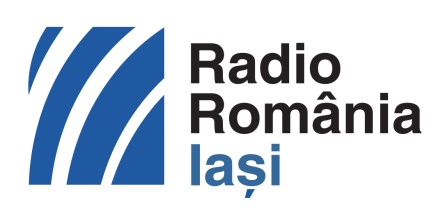  Nr. 44, RO-700107Iaşi, Româniatel. +40 232 200 500fax: +40232 21 11 90        E-mail: secretariat@radioiasi.ro									     Nr. 13.05/ 1286 /13.11. 2019Rezultat  final Rezultatul final al concursului organizat pentru ocuparea pe perioadă nedeterminată a 2 (două) posturi de redactor la Studioul Teritorial Radio Iași, organizat în perioada 04.11.2019 - 13.11.2019:Conform prevederilor art 28 alin.2 din Regulamentul privind organizarea concursurilor de ocupare pe perioada nedeterminată a posturilor vacante de execuţie din cadrul SRR, aprobat prin OPDG nr. 193/22.02.2019, punctajul final se calculează ca media aritmetică a punctajelor obţinute la proba scrisă si/sau practică și interviu,  după caz.Conform prevederilor art. 28 alin. 3 din Regulamentul privind organizarea concursurilor de ocupare pe perioada nedeterminată a posturilor vacante de execuţie din cadrul SRR, aprobat prin OPDG nr. 193/22.02.2019, se consideră admis la concursul pentru ocuparea unui post vacant, candidatul care a obținut cel mai mare punctaj final, dintre candidații care au concurat pentru același post.Secretar comisie de concursEcaterina- Olga Sărmășanu				         Nr.crt.Numele şi prenumele candidatuluiSelectia dosarelorProba scrisăProba scrisăProba interviuProba interviuPunctaj final*Rezultat final**Nr.crt.Numele şi prenumele candidatuluiSelectia dosarelorPunctajCalificativPunctajCalificativPunctaj final*(ADMIS/RESPINS)1Bălănuță Lucian-MihaelAdmis90,16Admis92,8Admis91.4Admis2Șuhan Adina-ElenaAdmis89,16Admis92Admis90.5Admis3Hriscu MariusAdmis71,66Admis33.3Respins 52.4Respins4Nedelcu CarmenAdmis54,5Respins -Respins -Respins5Boboc MirceaAdmis37, 83Respins-Respins-Respins6Burceag Mihail Respins -----Respins7Vacarciuc NataliaRespins-----Respins